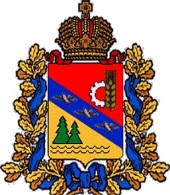 АДМИНИСТРАЦИЯКУЛЬБАКИНСКОГО СЕЛЬСОВЕТАГЛУШКОВСКОГО РАЙОНА КУРСКОЙ  ОБЛАСТИ307462 Курская область , Глушковский район, с.Кульбаки ,  д.322 ОГРН 1024600746741 ИНН 4603000512 КПП 460301001 тел (47132) 3-15-44, факс 3-15-43 , E-mal:  adm_kulbakinskogo_ss@mail.ruПОСТАНОВЛЕНИЕ                         15 июня 2022 года № 24Об утверждении отчета о реализациимуниципальной программы «Охрана окружающей среды в Кульбакинском сельсовете Глушковского района Курской области» В соответствии с Порядком принятия решения о разработке муниципальных программ органа местного самоуправления «Кульбакинский   сельсовет»  Глушковского района , их формирования, реализации и проведение  оценки эффективности реализации», утвержденным постановлением Администрации Кульбакинского  сельсовета Глушковского района от 05.11.2013г. № 48 Администрация Кульбакинского  сельсовета Глушковского района ПОСТАНОВЛЯЕТ:Утвердить отчет о реализации муниципальной программы «Охрана окружающей среды в Кульбакинском сельсовете Глушковского района Курской области» за 2021 год.       2. Настоящее постановление вступает в силу со дня его  официального обнародования, подлежит размещению на  официальном сайте Администрации Кульбакинского сельсовета Глушковского района  в сети «Интернет».    Глава Администрации    Кульбакинского сельсовета                                     В.В. МинаковУтвержденПостановлением АдминистрацииКульбакинского сельсовета Глушковского района от «15» июня 2022г. № 24ГОДОВОЙ ОТЧЕТмуниципальная программа«Охрана окружающей среды в Кульбакинском сельсовете Глушковского района Курской области» (утверждена постановлением Администрации  Кульбакинского сельсовета Глушковского района Курской области №19 от 06.02.2015г.)Сведенияо достижении целевых показателей эффективностиреализации  подпрограммы  №1  «Экология и чистая вода в Кульбакинском сельсовете » муниципальной программы Кульбакинского сельсовета Глушковского района Курской области «Охрана окружающей среды в Кульбакинском сельсовете Глушковского района Курской области» .Показатели, характеризующие текущую ситуацию в сфере экологии водоснабженияОтчетоб использовании бюджетных ассигнований бюджета на реализацию  программы «Охрана окружающей среды в Кульбакинском сельсовете Глушковского района Курской области» .Сведения о внесенных изменениях в муниципальную Программу    в течение 2020 годаОценка эффективности реализации программы1. Степень достижения запланированных результатов (достижения целей и решения задач программы (оценка результативности):Е =  (250/0 + 2,2/0+ 0/0) : 3 х 100= 0%Вывод: Муниципальная программа не использовалась, цели не достигнуты.2. Степень соответствия фактических затрат местного бюджета  запланированного уровня (оценка полноты использования бюджетных средств):П =0 тыс.руб. / 0  тыс.руб. х 100% = 0 %Вывод: Денежные средства не выделялись.3. Эффективность использования средств местного бюджета (оценка экономической эффективности достижения результатов):Э =0 : 100 =0Вывод:  средства местного бюджета не использовались .№п/пНаименование целевыхиндикаторов и показателейЕд.измеренияЗначения индикаторов и показателей на начало годаЗначения индикаторов и показателей на конец года1Количество населения, обеспеченного питьевой водойчел.25002Выполнено строительных и ремонтных работ на объектах сети водоснабжениякм2,203Произведено ремонтов водонапорных башеншт.00Наименование муниципальной программы, подпрограммы, основных мероприятий Источник финанси-рованияРасходы (рублей)Расходы (рублей)Расходы (рублей)Наименование муниципальной программы, подпрограммы, основных мероприятий Источник финанси-рованиябюджетные 
ассигнования, 
план на 01
января
отчетного 
годабюджетные 
ассигнования на 31 
декабря 
отчетного 
годакассовое 
исполне-ниеМуниципальная программа «Охрана окружающей среды в Кульбакинском сельсовете Глушковского района Курской области» Местный бюджет0,00,00,0Подпрограмма 1.«Экология и чистая вода в Кульбакинском сельсовете »Местный бюджет0,00,00,0Наименование нормативного правового актаКраткое изложение причин внесения измененийнет